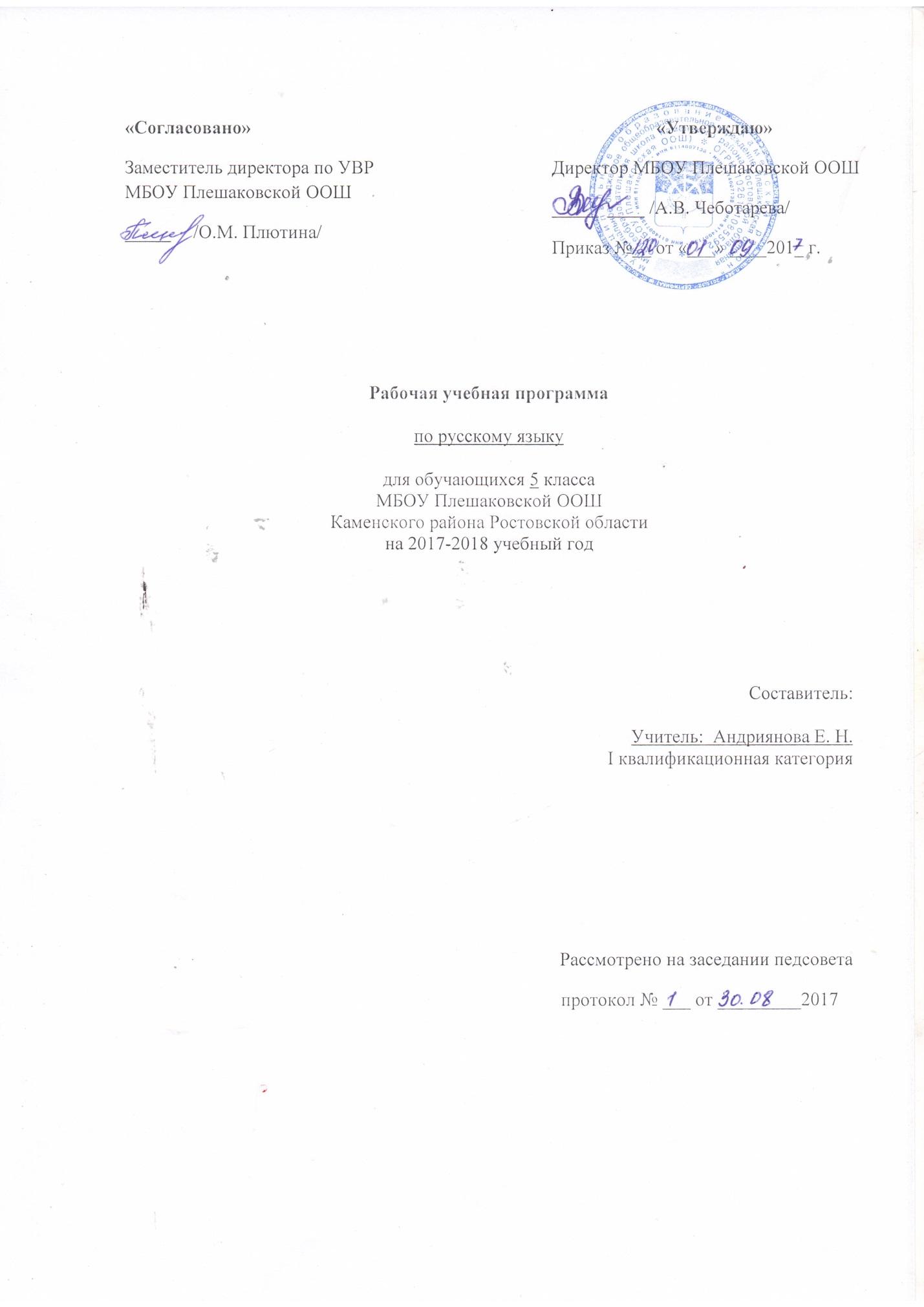 1.Пояснительная запискаРабочая программа по русскому языку составлена на основе авторской программы по русскому языку и в соответствии с утверждённым производственным календарём. Программа рассчитана на 168 часов. Рабочая программа по русскому языку составлена на основании следующих нормативно-правовых документов:1.	Федеральный Закон «Об образовании в Российской Федерации» (от 29.12. 2012 № 273-ФЗ).2.	Учебный план МБОУ Плешаковской ООШ на 2017 – 2018 учебный год.3.	Положение о порядке разработки и утверждения рабочих программ учебных предметов, курсов МБОУ Плешаковской ООШ на 2017 – 2018 учебный год.4.	Авторская программа. Русский язык. Рабочие программы. Предметная линия учебников Т. А. Ладыженской, М. Т. Баранова, Л. А. Тростенцовой и других. 5—9 классы  М: Просвещение, 2014.2.Планируемые результаты  освоения учебного предмета.Учащиеся должны знать:	определения основных изучаемых в 5 классе языковых явлений, речеведческих понятий, орфографических и пунктуационных правил, обосновывать свои ответы и приводить нужные примеры.К концу 5 класса должны овладеть следующими умениями и навыками:	разбирать слова фонетически, по составу, морфологически, а предложения (с двумя главными членами) - синтаксически. Составлять простые и сложные предложения изученных видов;	разъяснять значение известных слов и правильно употреблять их. Пользоваться орфографическими и толковыми словарями;	соблюдать нормы литературного языка в пределах изученного материала.ПО ОРФОГРАФИИ. Находить в словах изученные орфограммы,  находить орфографические ошибки и исправлять их, правильно писать слова с непроверяемыми орфограммами , изученными в 5 классе.ПО ПУНКТУАЦИИ. Находить в предложениях смысловые отрезки, которые необходимо выделить знаками препинания, обосновывать свой выбор.ПО СВЯЗНОЙ РЕЧИ. Определять тему и основную мысль текста, его стиль. Подробно и сжато пересказывать повествовательные тексты. Составлять простой план исходного и собственного текста. Писать сочинения повествовательного характера на заданную тему, рассказы о случаях из жизни, описывать отдельные предметы, животных по наблюдениям, опыту, по картине.Совершенствовать содержание и языковое оформление своего текста (в соответствии с изученным материалом).Правильно использовать языковые средства в устной и письменной речи.Грамотно пользоваться известными лексическими и грамматическими средствами в устной и письменной речи.Пользоваться различными словарями.Использование приобретённых знаний- при написании сочинений;- при выстраивании диалога и монолога;- при подготовке и сдаче ГИА и ЕГЭ.	Учащиеся должны знать/уметь:Учащиеся должны знать определение основных изученных  в 5 классе языковых явлений и речеведческих понятий, орфографических и пунктуационных правил.РЕЧЕВАЯ ДЕЯТЕЛЬНОСТЬ:Аудирование:- понимать основное содержание небольшого по объёму научно- учебного и художественного текста, воспринимаемого на слух;- выделять основную мысль, структурные части исходного текста.Чтение:- владеть техникой чтения;- выделять в тексте главную и второстепенную информацию;- разбивать текст на смысловые части и составлять простой план;- отвечать на вопросы по содержанию прочитанного текста;- владеть ознакомительным и изучающим видами чтения;- прогнозировать содержание текста по заголовку, названию параграфа учебника;- извлекать информацию из лингвистических словарей разных видов;- правильно расставлять логические ударения, паузы;- выбирать уместный тон речи при чтении текста вслух.Говорение:- доказательно отвечать на вопросы учителя;- подробно и сжато излагать прочитанный текст, сохраняя его  строение, тип речи- создавать устные высказывания, раскрывая тему и развивая основную мысль;- выражать своё отношение к предмету речи с помощью разнообразных языковых   средств и  интонации.Письмо:- подробно и сжато пересказывать тексты разных типов речи;- создавать письменное высказывание разных типов речи;- составлять план сочинения и соблюдать в процессе письма;- определять и раскрывать тему и основную мысль высказывания;- делить текст на абзацы;- писать небольшие по объёму тексты (сочинения-миниатюры разных стилей, в том числе и научного);- пользоваться разными видами словарей в процессе написания текста;- выражать своё отношение к предмету речи;- находить в тексте типовые фрагменты описания, повествования, рассуждения;- подбирать заголовок, отражающий основную тему и основную мысль текста;- использовать элементарные условные обозначения речевых ошибок (ошибки в выделении абзаца, неоправданный повтор слов, неправильное употребление местоимений, избыточная информация и др.);- исправлять недочёты в содержании высказывания и его построении.ФОНЕТИКА И ОРФОЭПИЯ:- выделять в слове звуки речи; давать им фонетическую  характеристику;- различать ударные и безударные слоги; не смешивать звуки и буквы;- использовать элементы упрощенной транскрипции для обозначения анализируемого звука и объяснения написания слова;- находить в художественном тексте явления звукописи;- правильно произносить гласные, согласные звуки и их сочетания в слове, а также наиболее употребительные слова и формы изученных частей речи;- работать с орфоэпическим словарём.ГРАФИКА:- правильно произносить названия букв русского алфавита;- свободно пользоваться алфавитом, работая со словарями;- проводить сопоставительный анализ звукового и буквенного состава слова.МОРФЕМИКА:- выделять морфемы на основе смыслового анализа слова;- подбирать однокоренные слова с учётом значения слова;- учитывать различия в значении однокоренных слов, вносимые приставками и суффиксами;- пользоваться словарём значения морфем и словарём морфемного строения слов;- объяснять особенности использования слов с эмоционально-оценочными суффиксами в художественных текстах.ЛЕКСИКОЛОГИЯ:- объяснять лексическое значение слов разными способами (описание, краткое толкование, подбор синонимов, антонимов, однокоренных слов);- пользоваться толковым словарём для определения и уточнения лексического значения слова, словарями синонимов, антонимов;- распределять слова на тематические группы;- употреблять слова в соответствии с их лексическим значением;- различать прямое и переносное значение слов;- отличать омонимы от многозначных слов;- подбирать синонимы и антонимы;- выбирать из синонимического ряда наиболее точное и уместное слово;- находить в тексте выразительные приёмы, основанные на употреблении слова в переносном значении;- владеть наиболее употребительными оборотами русского речевого этикета;- использовать синонимы как средство связи предложений в тексте и как средство устранения неоправданного повтора.МОРФОЛОГИЯ:- различать части речи;- правильно указывать морфологические признаки имён существительных, прилагательных, глаголов;- уметь склонять, спрягать, образовывать формы времени и т.п.;- правильно, уместно и выразительно употреблять слова изученных частей речи.ОРФОГРАФИЯ:- находить орфограммы в морфемах;- группировать слова по видам орфограмм;- владеть правильным способом подбора однокоренных слов, а также приёмами применения изученных правил орфографии;- устно объяснять выбор написания и использования на письме специальные графические обозначения;- самостоятельно подбирать слова на изученные правила.СИНТАКСИС И ПУНКТУАЦИЯ:- выделять словосочетания в предложении;- определять главное и зависимое слово;- составлять схемы словосочетаний изученных видов и конструировать словосочетания по заданной схеме;- выделять основы предложений с двумя главными членами;- конструировать предложения по заданным типам грамматических основ;- характеризовать предложения по цели высказывания, наличию или отсутствию второстепенных членов, количеству грамматических основ;- составлять простые и сложные предложения изученных видов;- соблюдать верную интонацию конца предложений;- опознавать предложения, осложнённые однородными членами, обращениями, вводными словами;- находить, анализировать и конструировать предложения с прямой речью;- владеть правильным способом действий при применении изученных правил пунктуации;- устно объяснять постановку знаков препинания в предложениях (в изученных синтаксических конструкциях) и использовать на письме специальные графические обозначения;- самостоятельно подбирать примеры на изученное пунктуационное правило.Личностные,  метапредметные и предметные результаты освоения  учебного предмета.Личностными результатами изучения русского языка в 5 классе являются:понимание русского языка как одной из основных национально-культурных ценностей русского народа, определяющей роли родного языка в развитии интеллектуальных, творческих способностей и моральных качеств личности, его значения в процессе получения школьного образования; осознание эстетической ценности русского языка; уважительное отношение к родному языку, гордость за него; потребность сохранить чистоту русского языка как явления национальной культуры; стремление к речевому самосовершенствованию; достаточный объем словарного запаса и усвоенных грамматических средств для свободного выражения мыслей и чувств в процессе речевого общения; способность к самооценке на основе наблюдения за собственной речью. Метапредметными результатами освоения русского языка в 5 классе являются: владение всеми видами речевой деятельности: адекватное понимание информации устного и письменного сообщения; владение разными видами чтения; способность извлекать информацию из различных источников, включая средства массовой информации, компактдискиучебного назначения, ресурсы Интернета;                                                                                                                  овладение приемами отбора и систематизации материала на определенную тему; умение вести самостоятельный поиск информации, ее анализ и отбор;способность к преобразованию, сохранению и передаче информации, полученной в результате чтения или аудирования, в том числе и с помощью технических средств и информационных технологий; способность определять цели предстоящей учебной деятельности (индивидуальной и коллективной), последовательность действий, оценивать достигнутые результаты и адекватно формулировать их в устной и письменной форме; способность свободно, правильно излагать свои мысли в устной и письменной форме;  умение выступать перед аудиторией сверстников с небольшими сообщениями, докладом; применение приобретенных знаний, умений и навыков в повседневной жизни; способность использовать родной язык как средство получения знаний по другим учебным предметам, применять полученные знания, умения и навыки анализа языковых явлений на межпредметном уровне (на уроках иностранного языка, литературы и др.), коммуникативно целесообразное взаимодействие с окружающими людьми в процессе речевого общения, совместного выполнения какой-либо задачи, участия в спорах, обсуждениях; овладение национально-культурными нормами речевого поведения в различных ситуациях формального и неформального межличностного и межкультурного общения. Предметными результатами освоения русского языка в 5 классе являются: представление о русском языке как языке русского народа, государственном языке Российской Федерации, средстве межнационального общения, консолидации и единения народов России; о связи языка и культуры народа; роли родного языка в жизни человека и общества; понимание определяющей роли языка в развитии интеллектуальных и творческих способностей личности  при получении образовании, а также роли русского языка в процессе самообразования; владение всеми видами речевой деятельности: аудирование и чтение: адекватное понимание информации устного и письменного сообщения (цели, темы текста,  основной и дополнительной информации); владение разными видами чтения (просмотровым, ознакомительным, изучающим) текстов разных стилей и жанров; владение умениями информационной переработки прочитанного текста (план, тезисы); приемами работы с книгой, периодическими изданиями; способность свободно пользоваться словарями различных типов, справочной литературой, в том числе и на электронных носителях; адекватное восприятие на слух текстов разных сталей и жанров; владение различными видами аудирования (с полным пониманием аудиотекста, с пониманием его основного содержания,  с выборочным извлечением информации);умение сравнивать речевые высказывании с точки зрения их содержания, принадлежности к определенной функциональной разновидности языка и использованных языковых средств; говорение и письмо: умение воспроизводить в устной и письменной форме прослушанный или прочитанный текст с заданной степенью свернутости (пересказ, план, тезисы); способность свободно, правильно излагать свои мысли в устной и письменной форме, соблюдать нормы построения текста (логичность, последовательность, связность, соответствие теме и др.); адекватно выражать свое отношение к фактам и явлениям окружающей действительности, к прочитанному, услышанному, увиденному; умение создавать устные и письменные тексты разных типов и стилей речи с учетом замысла и ситуации общения; создавать тексты различных жанров (рассказ, отзыв, письмо, расписка, доверенность, заявление), осуществляя при этом осознанный выбор и организацию языковых средств в соответствии с коммуникативной задачей;  владение различными видами монолога и диалога; выступление перед аудиторией сверстников с небольшими сообщениями, докладом; соблюдение в практике речевого общения основных орфоэпических, лексических, грамматических норм современного русского литературного языка; стилистически корректное использование лексики и фразеологии; соблюдение в практике письма основных правил орфографии и пунктуации; способность участвовать в речевом общении с соблюдением норм речевого этикета; уместно пользоваться внеязыковыми средствами общения (жестами, мимикой) в различных жизненных ситуациях общения; осуществление речевого самоконтроля; способность оценивать свою речь с точки зрения ее содержания, языкового оформления и эффективности в достижении поставленных коммуникативных задач; умение находить грамматические и речевые ошибки, недочеты, исправлять их; совершенствовать и редактировать собственные тексты; усвоение основ научных знаний о родном языке; понимание взаимосвязи его уровней и единиц;  освоение базовых понятий лингвистики: лингвистика и ее основные разделы; язык и речь, речевое общение, речь устная и письменная; монолог и диалог; ситуация речевого общения; функционально-смысловые типы речи (повествование, описание, рассуждение); текст; основные единицы языка, их признаки и особенности употребления в речи;  проведение различных видов анализа слова (фонетический, морфемный, словообразовательный, лексический, морфологический), синтаксического анализа словосочетания и предложения: анализ текста с точки зрения его содержания, основных признаков и структуры, принадлежности к определенным функциональным разновидностям языка, особенностей языкового оформления, использования выразительных средств языка; осознание эстетической функции родного языка, способность оценивать эстетическую сторону речевого высказывания при анализе текстов художественной литературы. 3.Содержание  учебного предметаЯзык  и  общение (2+ 1) Повторение пройденного в 1 - 4 классах (17 ч+3 ч) I. Части слова. Орфограмма. Место орфограмм в словах. Правописание проверяемых и непроверяемых гласных и согласных в корне слова. Правописание букв и, а, у после шипящих. Разделительные ъ и ь.Самостоятельные и служебные части речи. Имя существительное: три склонения, род, падеж, число. Правописание гласных в надежных окончаниях существительных. Буква ь на конце существительных после шипящих. Имя прилагательное: род, падеж, число. Правописание гласных в надежных окончаниях прилагательных. Местоимения 1, 2 и 3-го лица. Глагол: лицо, время, число, род (в прошедшем времени); правописание гласных в личных окончаниях наиболее употребительных глаголов 1 и 2 спряжения; буква ь во 2-м лице единственного числа глаголов. Правописание тся и ться; раздельное написание не с глаголами. Наречие (ознакомление). Предлоги и союзы. Раздельное написание предлогов со словами.II Текст. Тема текста. Стили.Синтаксис. Пунктуация. Культура речи. (23 ч +7ч)I. Основные синтаксические понятия (единицы): словосочетание, предложение, текст. Пунктуация как раздел науки о языке. Словосочетание: главное и зависимое слова в словосочетании. Предложение. Простое предложение; виды простых предложений по цели высказывания: повествовательные, вопросительные, побудительные. Восклицательные и невосклицательные предложения. Знаки препинания: знаки завершения (в конце предложения), выделения, разделения (повторение). Грамматическая основа предложения. Главные члены предложения, второстепенные члены предложения: дополнение, определение, обстоятельство. Нераспространенные и распространенные предложения (с двумя главными членами). Предложения с однородными членами, не связанными союза- ми, а также связанными союзами а, но и одиночным союзом и; запятая между однородными членами без союзов и с союзами а, но, и. Обобщающие слова перед однородными членами. Двоеточие после обобщающего слова. Синтаксический разбор словосочетания и предложения. Обращение, знаки препинания при обращении. Вводные слова и словосочетания. Сложное предложение. Наличие двух и более грамматических основ как признак сложного предложения. Сложные предложения с союзами (с двумя главными членами в каждом простом предложении).Запятая между простыми предложениями в сложном предложении перед и, а, но, чтобы, потому что, когда, который, что, если.Прямая речь после слов автора и перед ними; знаки препинания при прямой речи. Диалог. Тире в начале реплик диалога.II. Умение интонационно правильно произносить повествовательные, вопросительные, побудительные и восклицательные предложения, а также предложения с обобщающим словом.III. Речь устная и письменная; диалогическая и монологическая. Основная мысль текста. Этикетные диалоги. Письмо как одна из разновидностей текста. Фонетика. Орфоэпия. Графика и орфография. Культура речи (12 ч + 3 ч)I. Фонетика как раздел науки о языке. Звук как единица языка. Звуки речи; гласные и согласные звуки. Ударение в слове. Гласные ударные и безударные. Твердые и мягкие согласные. Твердые и мягкие согласные, не имеющие парных звуков. Звонкие и глухие согласные. Сонорные согласные. Шипящие и ц. Сильные и слабые позиции звуков. Фонетический разбор слова. Орфоэпические словари. Графика как раздел науки о языке. Обозначение звуков речи на письме; алфавит. Рукописные и печатные буквы; прописные и строчные. Каллиграфия. Звуковое значение букв е, ё, ю, я. Обозначение мягкости согласных. Мягкий знак для обозначения мягкости согласных. Опознавательные признаки орфограмм.Орфографический разбор.Орфографические словари.II.Умение соблюдать основные правила литературного произношения в рамках требований учебника; произносить гласные и согласные перед гласным е.Умение находить справки о произношении слов в различных словарях (в том числе орфоэпических).III. Типы текстов. Повествование. Описание (предмета), отбор языковых средств в зависимости от темы, цели, адресата высказывания.Лексика. Культура речи (6 ч + 2 ч)I. Лексика как раздел науки о языке. Слово как единица языка. Слово и его лексическое значение. Многозначные и однозначные слова. Прямое и переносное значения слов. Омонимы. Синонимы. Антонимы. Толковые словари. II. Умение пользоваться толковым словарем, словарем антонимов и другими школьными словарями. Умение употреблять слова в свойственном им значении. Ш. Создание текста на основе исходного (подробное изложение), членение его на части. Описание изображенного на картине с использованием необходимых языковых средств.Морфемика. Орфография. Культура речи (18  ч + 4 ч)I. Морфемика как раздел науки о языке. Морфема как минимальная значимая часть слов. Изменение и образование слов. Однокоренные слова. Основа и окончание в самостоятельных словах. Нулевое окончание. Роль окончаний в словах. Корень, суффикс, приставка; их назначение в слове.чередование гласных и согласных в слове. Варианты морфем. Морфемный разбор слов. Морфемные словари.Орфография как раздел науки о языке. Орфографическое правило. Правописание гласных и согласных в приставках; буквы з и сна конце приставок. Правописание чередующихся гласных о и а в корнях -лож-- -лаг-, -рос- - -раст-. Буквы е и о после шипящих в корне. Буквы ы и и после ц. II. Умение употреблять слова с разными приставками и суффиксами. Умение пользоваться орфографическими и морфемными словарями. III. Рассуждение в повествовании. Рассуждение, его структура и разновидности. Морфология. Орфография. Культура речи Имя существительное (17 ч + 4 ч)I. Имя существительное как часть речи. Синтаксическая роль имени существительного в предложении. Существительные одушевленные и неодушевленные (повторение). Существительные собственные и нарицательные. Большая буква в географическими названиях, в названиях улиц и площадей, в названиях исторических событий. Большая буква в названиях книг, газет, журналов, картин и кинофильмов, спектаклей, литературных и музыкальных произведений; выделение этих названий кавычками. Род существительных. Три склонения имен существительных: изменение существительных по падежам и числам.Существительные, имеющие форму только единственного или только множественного числа.Морфологический разбор слов. Буквы о и е после шипящих и ц в окончаниях существительных.Склонение существительных на -ия, -ий, -ие. Правописание гласных в падежных окончаниях имен существительных.II. Умение согласовывать прилагательные и глаголы прошедшего времени с существительными, род которых может быть определен неверно (например, фамилия, яблоко). Умение правильно образовывать формы именительного (инженеры, выборы) и родительного (чулок, мест) падежей множественного числа. Умение использовать в речи существительные-синонимы для более точного выражения мыс- лей и для устранения неоправданного повтора одних и тех же слов. III. Доказательства и объяснения в рассуждении. Имя прилагательное (10 ч + 4 ч)I. Имя прилагательное как часть речи. Синтаксическая роль имени прилагательного в предложении.Полные и краткие прилагательные. Правописание гласных в падежных окончаниях прилагательных с основой на шипящую. Неупотребление буквы ь на конце кратких прилагательных с основой на шипящую. Изменение полных прилагательных по родам, падежам и числам, а кратких - по родам и числам. II. Умение правильно ставить ударение в краткой форме прилагательных (труден, трудна, трудно).Умение пользоваться в речи прилагательными-синонимами для более точного выражения мысли и для устранения неоправданных повторений одних и тех же слов. III. Описание животного. Структура текста данного жанра. Стилистические разновидности этого жанра. Глагол (29  ч + 6 ч)I. Глагол как часть речи. Синтаксическая роль глагола в предложении. Неопределенная форма глагола (инфинитив на -ть (-ться), -ти (-тись), -чь (-чься). Правописание -ться и -чь (-чься) в неопределенной форме (повторение).Совершенный и несовершенный вид глагола; I и II спряжение. Правописание гласных в безударных личных окончаниях глаголов. Правописание чередующихся гласных е и и в корнях глаголов -бер- - -бир-, -дер- - -дир-, -мер- - -мир-, - nep- - -пир-, - тер- - - тир-, -стел- - -стил-. Правописание не с глаголами. II. Соблюдение правильного ударения в глаголах, при произношении которых допускаются ошибки (начать, понять; начал, понял; начала, поняла; повторит, облегчит и др.).Умение согласовывать глагол-сказуемое в прошедшем времени с подлежащим, выраженным существительным среднего рода и собирательным существительным. Умение употреблять при глаголах имена существительные в нужном падеже.Умение использовать в речи глаголы-синонимы (например, со значением высказывания, перемещения, нахождения) для более точного выражения мысли, для устранения неоправданного повтора слов. III. Понятие о рассказе, об особенностях его структуры и стиля. Невыдуманный рассказ о себе. Рассказы по сюжетным картинкам. Повторение и систематизация изученного   (5+ 2 ч)4.   Календарно-тематическое планирование.№ п/пНаименование раздела программы, темаЧасы учебного времени Сроки прохождения Сроки прохожденияПричина корректировкиПричина корректировки№ п/пНаименование раздела программы, темаЧасы учебного времениПланФактПричина корректировкиПричина корректировкиЯзык и общениеЯзык и общение2+12+12+12+12+11Язык и человек. Язык иречь.101.092Общение устное и письменное. Читаем учебник. Слушаем на уроке104.093Р.р 1Стили речи105.09Повторение изученного в начальных классахПовторение изученного в начальных классах17 + 317 + 317 + 317 + 317 + 34Звуки и буквы106.095Орфограмма107.096Правописание проверяемых безударных гласных в корне слова108.097Правописание проверяемых согласных в корне слова111.098Правописание непроизносимых согласных в корне слова112.099-10Буквы и,у,а после шипящихРазделительные Ъ и Ь1113.09 14.0911Раздельное написание предлогов с другими словами115.0912Р.р. 2 Текст118.0913Части речи119.0914Административный контрольный диктант120.0915Глагол121.0916-Тся и -ться в глаголах122.0917Р.р.3Тема текста.125.0918Личные окончания глаголов126.0919Имя существительное127.0920Имя прилагательное128.0921Местоимение129.0922Р.р 4 Основная мысль текста102.1023Контрольный диктант №1103.10Синтаксис. Пунктуация.24+7Синтаксис. Пунктуация.24+7Синтаксис. Пунктуация.24+7Синтаксис. Пунктуация.24+7Синтаксис. Пунктуация.24+7Синтаксис. Пунктуация.24+7Синтаксис. Пунктуация.24+724Синтаксис. Пунктуация104.1025Словосочетание.105.1026Разбор словосочетания106.1027Предложение. Грамматическая основа.109.1028Р.р. 5  Сжатое изложение  (обучающее)110.1029Виды предложения по цели высказывания111.1030Восклицательные предложения112.1031Члены предложения. Главные члены предложения. Подлежащее113.1032Сказуемое. Анализ сочинения116.1033Тире между подлежащим и сказуемым117.1034Нераспространённые и распространённые предложения. Второстепенные члены предложения118.1035Второстепенные члены предложения. Дополнение119.1036Определение120.1037Обстоятельство.123.1038Р.р. 6 Подготовка к   контрольному сочинению № 1 «Памятный день» (упр. 157)124.1039Р.р.7 Написание   контрольного сочинения № 1 «Памятный день» (упр. 157)125.1040Предложения с однородными членами.126.1041Знаки препинания в предложениях с однородными членами127.1042Предложения с обращениями108.1143Р.р. 8 Письмо  (упр.225)109.1144Синтаксический разбор простого предложения110.1145Пунктуационный разбор простого предложения113.1146Простые и сложные предложения.114.1147Р.Р.9Обучающее сочинение по картине Решетникова «Мальчишки»115.1148Синтаксический разбор сложного предложения116.1149Прямая речь. Знакомство с косвенной речью117.1150Диалог. Повторение изученного.120.1151Р.Р. 10 Речь устная и письменная, монологическая и диалогическая. Этикетные диалоги.»121.11 52Р.р.11 Составление текста на тему « Телефонный разговор122.1153Повторение изученного.Проверочная работа по теме «Синтаксис. Пунктуация»123.1154Контрольный диктант  №2 по теме «Синтаксис. Пунктуация»124.11Фонетика. Орфоэпия. Графика. Орфография.11+3Фонетика. Орфоэпия. Графика. Орфография.11+3Фонетика. Орфоэпия. Графика. Орфография.11+3Фонетика. Орфоэпия. Графика. Орфография.11+3Фонетика. Орфоэпия. Графика. Орфография.11+3Фонетика. Орфоэпия. Графика. Орфография.11+3Фонетика. Орфоэпия. Графика. Орфография.11+355Фонетика. Гласные звуки127.1156Согласные звуки.128.1157Изменение звуков в потоке речи129.1158Согласные твёрдые и мягкие130.1159Р.р.  12Повествование(упр.283)101.1160Согласные звонкие и глухие104.1261Графика. Алфавит105.1262Р.р.13  Описание предмета (упр.302)106.1263Обозначение мягкости согласных с помощью ь107.1264Двойная роль букв е,ё,ю,я.Словарный диктант108.1265Орфоэпия. Анализ словарного диктанта111.1266Фонетический разбор слова112.1267Повторение и систематизация изученного по разделу «Фонетика». Проверочное тестирование по теме «Фонетика»113.1268Р.р.14 Описание предметов, изображенных на картине Ф.Толстого «Цветы, фрукты, птица» (упр.323)114.12Лексика6+ 2Лексика6+ 2Лексика6+ 2Лексика6+ 2Лексика6+ 2Лексика6+ 2Лексика6+ 269Слово и его лексическое значение115.1270Однозначные и многозначные слова118.1271Прямое и переносное значение слова119.1272Омонимы120.1273Синонимы.121.1274Р.р. 15  Сочинение по картине И.Э.Грабаря «Февральская лазурь» (упр.368)122.1275Антонимы. Повторение изученного.125.1276Р.р.16 Контрольное изложение № 1   «Первый снег» (упр.375)126.12Морфемика. Орфография18+ 4Морфемика. Орфография18+ 4Морфемика. Орфография18+ 4Морфемика. Орфография18+ 4Морфемика. Орфография18+ 4Морфемика. Орфография18+ 4Морфемика. Орфография18+ 477Морфема – наименьшая значимая часть слова. Изменение и образование слов127.1278Окончание111.0179Основа слова112.0180Корень слова.115.0181Р.р. 17 Сочинение «Один из удачно проведённых вечеров…» (упр.390)116.0182Р.р.18  Рассуждение (упр.402)117.0183Суффикс118.0184Приставка119.0185Р.р. 19 Выборочное изложение «Последний лист орешника» (упр.420)122.0186Чередование звуков. Анализ изложения123.0187Беглые гласные124.0188Варианты морфем125.0189Морфемный разбор слова126.0190Правописание гласных и согласных в приставках129.0191Буквы з и сна конце приставок.130.0192Буквы з и сна конце приставок.131.0193Буквы о-а в корне -лаг-  -  -лож-.Словарный диктант101.0294Буквы о-а в корне -раст- -  -рос-102.0295Буквы ё-о после шипящих в корне105.0296Буквы и-ы после ц.Словарный диктант106.0297Повторение107.0298Р.р.20  Сочинение. Описание картины Н.П.Кончаловского «Сирень» (упр.470)108.02Морфология. Орфография.69Морфология. Орфография.69Морфология. Орфография.69Морфология. Орфография.69Морфология. Орфография.69Морфология. Орфография.69Морфология. Орфография.69Имя существительное17+4Имя существительное17+4Имя существительное17+4Имя существительное17+4Имя существительное17+4Имя существительное17+4Имя существительное17+499Самостоятельные и служебные части речи.  109.02100Имя существительное как часть речи112.02101Р.р.21 Доказательства в рассуждении (упр.484) 113.02 102Р.Р.22 Контрольное сочинение №2 по теме «Почему нужно беречь книгу»114.02103Имена существительные одушевлённые и неодушевлённые. Анализ сочинения115.02104Имена существительные собственные и нарицательные116.02105Р.р.23Сжатое изложение (упр. 513)119.02106Род имён существительных120.02107Имена существительные, которые имеют форму только множественного числа121.02108Имена существительные, которые имеют форму только единственного числа122.02109Три склонения имён существительных126.02110Падеж имён существительных127.02111Правописание гласных в падежных окончаниях существительных в единственном числе128.02112Правописание гласных в падежных окончаниях существительных в единственном числе101.03113Правописание гласных в падежных окончаниях существительных в единственном числе102.03114Р.р.24   Изложение (упр.547). 105.03115Множественное число имён существительных. Анализ изложения106.03116Правописание о-е после шипящих и ц в окончаниях существительных107.03117Морфологический разбор имени существительного.112.03118Повторение изученного.Проверочная работа113.03Имя прилагательное9+3Имя прилагательное9+3Имя прилагательное9+3Имя прилагательное9+3Имя прилагательное9+3Имя прилагательное9+3Имя прилагательное9+3119Имя прилагательное как часть речи.114.03120Имя прилагательное как часть речи.115.03121Правописание гласных в падежных окончания прилагательных116.03122Правописание гласных в падежных окончания прилагательных119.03123Прилагательные полные и краткие120.03124Прилагательные полные и краткие121.03125Морфологический разбор имени прилагательного122.03126Обобщение изученного по теме Прилагательные полные и краткие122.03127Контрольный диктант №3123.03128Р.р.25   Описание животного (упр.587)102.04129Р.р.  Сочинение-описаниеживотного по картине А.Н.Комарова «Заяц на дереве» (упр.598)103.04130Р.р.26Сочинение-описание животного на основе личных впечатлений( упр.600)104.04Глагол25+ 3Глагол25+ 3Глагол25+ 3Глагол25+ 3Глагол25+ 3Глагол25+ 3Глагол25+ 3131Глагол как часть речи.105.04132Не с глаголами106.04133Р.р.27 Рассказ (упр.619)109.04134Неопределённая форма глагола110.04135Неопределённая форма глагола111.04136Правописание –тся и –ться .Словарный диктант112.04137Виды глагола113.04138Виды глагола116.04139Буквы е – и в корнях с чередованиями. Проверочная работа117.04140Буквы е – и в корнях с чередованиями. Проверочная работа118.04141Р.р.28 Невыдуманный рассказ (о себе) (упр.652)119.04142Время глагола120.04143Прошедшее время123.04144Настоящее время124.04145Будущее время125.04146Спряжение глаголов.126.04147Спряжение глаголов.127.04148Как определить спряжение глагола с безударным личным окончанием130.04149Как определить спряжение глагола с безударным личным окончанием103.05150Морфологический разбор глаголаКонтрольный словарный диктант.104.05151Мягкий знак после шипящих в глаголах во 2-ом лице единственного числа107.05152Мягкий знак после шипящих в глаголах во 2-ом лице единственного числа108.05153Употребление времён. Подготовка к изложению.110.05154Р.Р. 29 Контрольное изложение111.05155Повторение изученного.114.05156Контрольное тестирование № 1115.05157Р.р30 Сочинение-рассказ по рисунку О.В.Попович «Не взяли на рыбалку»(упр.701)116.05158Р.р31 Написание сочинения -рассказа по рисунку О.В.Попович «Не взяли на рыбалку»(упр.701)117.05Повторение и систематизация изученного8+2Повторение и систематизация изученного8+2Повторение и систематизация изученного8+2Повторение и систематизация изученного8+2Повторение и систематизация изученного8+2Повторение и систематизация изученного8+2Повторение и систематизация изученного8+2159Разделы науки о языке118.05160Р.Р.32  Подготовка к  сочинению (упр.717)121.05161Р.Р.33 Контрольное сочинение(упр.717)122.05162Орфограммы в приставках и в корнях слов123.05163Орфограммы в приставках и в корнях слов124.05164Орфограммы в окончаниях слов125.05165Итоговый контрольный диктант128.05166 Анализ диктанта. Работа над ошибками.129.05167Употребление букв ь и ъ.130.05168Знаки препинания в простом и сложном  предложении131.05Итого168